Classroom Culture DomainPhase 1 Phase 2 Phase 3 Phase 4 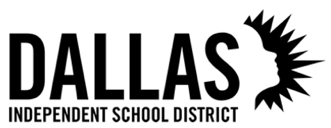 Routines and Procedures (TEI Alignment 3.1, 3.2) Routines and Procedures (TEI Alignment 3.1, 3.2) Routines and Procedures (TEI Alignment 3.1, 3.2) Routines and Procedures (TEI Alignment 3.1, 3.2) Beginning DevelopingPracticingAchieving Established routines and procedures exist but may be unclear to students and are exclusively managed by the teacher.Established routines and procedures are clear to students and are exclusively managed by the teacher.Established routines and procedures maximize instructional time and are sometimes managed by students.Established routines and procedures maximize instructional time and are co-created with and managed largely by students.Peer Accountability (TEI Alignment 3.1, 3.2, 3.3)Peer Accountability (TEI Alignment 3.1, 3.2, 3.3)Peer Accountability (TEI Alignment 3.1, 3.2, 3.3)Peer Accountability (TEI Alignment 3.1, 3.2, 3.3)Beginning DevelopingPracticingAchieving Teacher directs improvements to work and behavior.Teacher holds students accountable to high standards and directs improvements to work and behavior.Teacher creates a learning environment where students are joyfully engaged in work, holding themselves accountable to high standards and initiating improvements to work and behavior.Students celebrate individual and collective successes, taking ownership of being joyfully engaged in their work and holding themselves and each other accountable to high standards and initiating improvements to work and behavior. Growth Mindset (TEI Alignment 3.3)Growth Mindset (TEI Alignment 3.3)Growth Mindset (TEI Alignment 3.3)Growth Mindset (TEI Alignment 3.3)Beginning DevelopingPracticingAchieving Students believe their knowledge and skills are fixed.Students sometimes believe they can grow their knowledge and skills and realize success through effort when prompted by the teacher. Students usually believe they can grow their knowledge and skills and realize success through self-directed effort. Students always believe they can grow their knowledge and skills and realize success through self-directed effort (growth mindset).Sense of Purpose (TEI Alignment 3.3)Sense of Purpose (TEI Alignment 3.3)Sense of Purpose (TEI Alignment 3.3)Sense of Purpose (TEI Alignment 3.3)Beginning DevelopingPracticingAchieving Students may have positive, respectful relationships with peers but do not feel a sense of belonging to or ownership of the larger learning community.Students believe they belong in the learning community.Students believe they belong in the learning community and actively contribute to nurturing a sense of belonging among their peers.Students’ sense of belonging allows them to explore and define their purpose with support from the community of learners.